Technická inspekce České republiky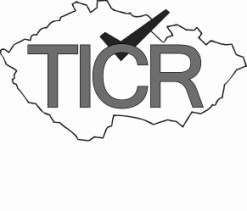 Pověřená organizace ve smyslu zákona č. 250/2021 Sb.U Balabenky 1908/6, 180 00 Praha 8IČ 00638919www.ticr.euŽádost o provedení prohlídky, řízení a vyhodnocení zkouškypodle § 6, odst. 1, písm. b) zákona č. 250/2021 Sb.,pro vyhrazená technická zařízení:tlakováIdentifikace žadatele  (adresa pro doručování)		*vyplní se pouze v případě, že je odlišná od sídla společnostiPosuzované zařízení podle nařízení vlády č. 192/2022 Sb. Upřesnění požadavku:Umístění dozorovaného zařízeníV.      Žádost již byla předjednána s pracovníkem TIČR:VI.     PoučeníPodaná žádost bude zpracována pouze v případě jejího kompletního vyplnění. Přijetí kompletní žádosti písemně TIČR potvrdí žadateli a současně mu vystaví zálohovou fakturu na zpracování odborného stanoviska. Do doby úhrady zálohové faktury se přerušuje lhůta plnění správního řízení.Vlastní šetření bude prováděno podle postupů a v termínech, odsouhlasených žadatelem a TIČR.Konečná fakturace bude provedena v souladu s ustanovením nařízení vlády č. 60/2022 Sb., v platném znění a případných cestovních nákladů.Odesláním žádosti žadatel potvrzuje souhlas s výše uvedeným.Informace o zpracování osobních údajů (GDPR) naleznete na našich webových stránkách www.ticr.eu.Obchodní NázevUliceKontaktní osobaKontaktní osobaČ.pop.JménoČ.or.PříjmeníObecTitulPSČTelefonID DSE-mailIČ/DIČNázevNázevUliceUliceČ.pop.Č.or.ObecObecPSČ PSČ Datová schránkaDatová schránkaaTlaková zkouška kotlů s konstrukčním přetlakem přesahujícím 1,6 MPabTlaková zkouška tlakových nádob stabilních skupiny A s nejvyšším pracovním přetlakem přesahujícím 2,5 MPaZkoušky zařízení:Zkoušky zařízení:Zkoušky zařízení:TlakováTlakováFunkčníFunkčníjináNázev akce: Název akce: Název akce: Název akce: Název akce: Název akce: Název akce: Uliceč.pop.č.or.č.or.ObecPSČPSČDoplňující údaje (např. GPS souřadnice pro jednoznačnou identifikaci apod):Doplňující údaje (např. GPS souřadnice pro jednoznačnou identifikaci apod):Doplňující údaje (např. GPS souřadnice pro jednoznačnou identifikaci apod):Doplňující údaje (např. GPS souřadnice pro jednoznačnou identifikaci apod):Doplňující údaje (např. GPS souřadnice pro jednoznačnou identifikaci apod):Doplňující údaje (např. GPS souřadnice pro jednoznačnou identifikaci apod):Doplňující údaje (např. GPS souřadnice pro jednoznačnou identifikaci apod):Jméno Příjmení:Pobočka:xSouhlasím se vzájemnou komunikací prostřednictvím výše uvedeného emailu.